ASUR MARCHE - AREA VASTA N. 3 - - Richiesta di personale N. 391 -  Data Richiesta: 08/11/2019 -  Tipo Contratto: TEMPO DETERMINATO -  Qualifica: COADIUTORE AMMINISTRATIVOEsporta tutti i risultati di questa estrazione in formato ExcelALLEGATO A DD. N. 480 DEL 23/12/2019                                                                                Il RESPONSABILE DEL CENTRO IMPIEGO                                                                                            Dott.Fabio Ramazzotti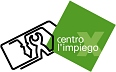 GESTIONE AVVIAMENTI A SELEZIONE - elenco dei candidati interni disponibili associati alla richiesta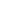 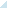 .TIPOIDSILDATA DI NASCITAQUALIFICASTATO OCC.REQUISITIPUNTEGGIO1 CPI MACERATA 37713422/09/1964 COADIUTORE AMMINISTRATIVO DISOCCUPATI Si100 2 CPI MACERATA 23535910/11/1980 ADDETTI A FUNZIONI DI SEGRETERIA CESSATI DALL'IMPIEGO Si100,4 3 CPI MACERATA 63420110/06/1985 ADDETTI A FUNZIONI DI SEGRETERIA DISOCCUPATI Si100,4 4 CPI MACERATA 7604721/10/1963 COADIUTORE AMMINISTRATIVO DISOCCUPATI Si102,66 5 CPI MACERATA 138523917/07/1975 PERSONALE DI SEGRETERIA ADDETTO ALLE ATTIVITÀ AMMINISTRATIVE DISOCCUPATI Si102,7 6 CPI MACERATA 103888427/04/1980 COADIUTORE AMMINISTRATIVO DISOCCUPATI Si102,7 7 CPI MACERATA 46877030/06/1961 COADIUTORE AMMINISTRATIVO DISOCCUPATI Si102,71 8 CPI MACERATA 24578809/11/1962 ADDETTI A FUNZIONI DI SEGRETERIA DISOCCUPATI Si103,31 9 CPI MACERATA 38788711/07/1980 COADIUTORE AMMINISTRATIVO DISOCCUPATI Si103,7 10 CPI MACERATA 67104311/01/1981 COADIUTORE AMMINISTRATIVO DISOCCUPATI Si103,82 11 CPI MACERATA 10409316/04/1975 ADDETTI A FUNZIONI DI SEGRETERIA DISOCCUPATI Si103,91 12 CPI MACERATA 27068819/05/1960 COADIUTORE AMMINISTRATIVO DISOCCUPATI Si104,65 13 CPI MACERATA 30976604/10/1983 ADDETTI A FUNZIONI DI SEGRETERIA DISOCCUPATI Si105,27 14 CPI MACERATA 49631624/01/1978 COADIUTORE AMMINISTRATIVO DISOCCUPATI Si105,8 15 CPI MACERATA 10615912/02/1967 COADIUTORE AMMINISTRATIVO DISOCCUPATI Si106,07 16 CPI MACERATA 22212329/07/1963 COADIUTORE AMMINISTRATIVO DISOCCUPATI Si108,89 17 CPI MACERATA 28177815/03/1975 ADDETTI A FUNZIONI DI SEGRETERIA DISOCCUPATI Si112,58 18 CPI MACERATA 109829902/09/1991 COADIUTORE AMMINISTRATIVO DISOCCUPATI Si112,74 19 CPI MACERATA 114033627/03/1987 COADIUTORE AMMINISTRATIVO DISOCCUPATI Si112,9 20 CPI MACERATA 121448102/03/1988 COADIUTORE AMMINISTRATIVO DISOCCUPATI Si113,08 21 CPI MACERATA 82776305/04/1991 COADIUTORE AMMINISTRATIVO DISOCCUPATI Si113,52 22 CPI MACERATA 77127301/03/1967 COADIUTORE AMMINISTRATIVO DISOCCUPATI Si113,6 23 CPI MACERATA 108235225/11/1991 COADIUTORE AMMINISTRATIVO DISOCCUPATI Si113,6 24 CPI MACERATA 120368403/02/1992 COADIUTORE AMMINISTRATIVO DISOCCUPATI Si116,88 25 CPI MACERATA 58114321/01/1964 COADIUTORE AMMINISTRATIVO DISOCCUPATI Si116,91 26 CPI MACERATA 53438018/10/1969 COADIUTORE AMMINISTRATIVO DISOCCUPATI Si118,73 27 CPI MACERATA 113873430/12/1992 COADIUTORE AMMINISTRATIVO DISOCCUPATI Si122,01 28 CPI MACERATA 52933018/09/1963 COADIUTORE AMMINISTRATIVO DISOCCUPATI Si123,67 29 CPI MACERATA 55872207/09/1966 COADIUTORE AMMINISTRATIVO DISOCCUPATI Si124,4 30 CPI MACERATA 119749417/04/1992 COADIUTORE AMMINISTRATIVO DISOCCUPATI Si130,85 31 CPI MACERATA 118408026/07/1964 COADIUTORE AMMINISTRATIVO DISOCCUPATI Si159,06 32 CPI MACERATA 30730630/09/1973 COADIUTORE AMMINISTRATIVO DISOCCUPATI Si175 33 CPI MACERATA 52050215/04/1959 ADDETTI A FUNZIONI DI SEGRETERIA DISOCCUPATI Si178,01 